ЗАКОН НЕНЕЦКОГО АВТОНОМНОГО ОКРУГАОБ УПОЛНОМОЧЕННОМ ПО ПРАВАМ РЕБЕНКАВ НЕНЕЦКОМ АВТОНОМНОМ ОКРУГЕПринятСобранием депутатовНенецкого автономного округа(Постановление от 27 июня 2019 года N 184-сд)Статья 1. Общие положенияНастоящий закон с учетом положений Федерального закона от 27 декабря 2018 года N 501-ФЗ "Об уполномоченных по правам ребенка в Российской Федерации" (далее - Федеральный закон) устанавливает правовое положение, основные задачи и полномочия Уполномоченного по правам ребенка в Ненецком автономном округе (далее - Уполномоченный по правам ребенка).Статья 2. Деятельность Уполномоченного по правам ребенка1. Уполномоченный по правам ребенка обеспечивает дополнительные гарантии эффективного функционирования механизмов реализации, соблюдения и защиты прав и законных интересов детей органами государственной власти Ненецкого автономного округа (далее также - округ), органами местного самоуправления муниципальных образований Ненецкого автономного округа, образовательными и медицинскими организациями, организациями, оказывающими социальные и иные услуги детям и семьям, имеющим детей, и должностными лицами.2. Должность Уполномоченного по правам ребенка является государственной должностью Ненецкого автономного округа.3. Уполномоченный по правам ребенка осуществляет свою деятельность в границах территории Ненецкого автономного округа.Статья 3. Назначение на должность Уполномоченного по правам ребенка1. Уполномоченный по правам ребенка назначается на должность сроком на пять лет, исчисляемым со дня принесения присяги.Одно и то же лицо не может быть назначено Уполномоченным по правам ребенка более чем на два срока подряд.2. Уполномоченный по правам ребенка назначается на должность Собранием депутатов Ненецкого автономного округа (далее - Собрание депутатов округа).3. Право вносить в Собрание депутатов округа предложение о кандидатуре на должность Уполномоченного по правам ребенка предоставляется губернатору Ненецкого автономного округа (далее - губернатор округа).До внесения предложения о кандидатуре на должность Уполномоченного по правам ребенка губернатор округа согласовывает ее с Уполномоченным при Президенте Российской Федерации по правам ребенка.4. Предложение о кандидатуре на должность Уполномоченного по правам ребенка вносится в Собрание депутатов округа не позднее чем за 30 дней до дня истечения срока полномочий действующего Уполномоченного по правам ребенка.5. К предложению о кандидатуре на должность Уполномоченного по правам ребенка прилагаются:1) копия паспорта гражданина Российской Федерации или иного документа, удостоверяющего личность гражданина Российской Федерации в соответствии с федеральным законодательством;2) справка, содержащая биографические данные, сведения о трудовой деятельности кандидата;3) копия документа, подтверждающего высшее образование кандидата;4) копия трудовой книжки и (или) сведения о трудовой деятельности, оформленные в установленном законодательством Российской Федерации порядке, и (или) иные документы, подтверждающие трудовую деятельность кандидата;(п. 4 в ред. закона НАО от 02.07.2021 N 275-ОЗ)5) сведения, подтверждающие опыт работы кандидата по реализации и защите прав и законных интересов детей, восстановлению нарушенных прав и законных интересов детей либо опыт правозащитной деятельности;6) сведения о доходах, об имуществе и обязательствах имущественного характера кандидата, а также о доходах, об имуществе и обязательствах имущественного характера его супруга (супруги) и несовершеннолетних детей;7) письменное согласие кандидата на обработку персональных данных;8) документ о согласовании кандидатуры с Уполномоченным при Президенте Российской Федерации по правам ребенка.В случае назначения представленной кандидатуры на должность Уполномоченного по правам ребенка документы, указанные в пункте 6 настоящей части, передаются Собранием депутатов округа в исполнительный орган государственной власти округа, уполномоченный Администрацией Ненецкого автономного округа.6. Решение о назначении кандидата на должность Уполномоченного по правам ребенка принимается большинством голосов от установленного числа депутатов Собрания депутатов округа тайным голосованием и оформляется постановлением Собрания депутатов округа, которое подлежит официальному опубликованию.(в ред. закона НАО от 26.04.2023 N 407-ОЗ)7. Если по результатам голосования Уполномоченный по правам ребенка не назначен Собранием депутатов округа, новое предложение о кандидатуре на должность Уполномоченного по правам ребенка вносится губернатором округа для рассмотрения в течение месяца со дня голосования.Допускается повторное внесение кандидатуры на должность Уполномоченного по правам ребенка, ранее отклоненной Собранием депутатов округа. Одна и та же кандидатура на должность Уполномоченного по правам ребенка не может быть внесена более чем два раза подряд.8. Уполномоченный по правам ребенка считается вступившим в должность с момента принесения им на сессии Собрания депутатов округа присяги следующего содержания:"Клянусь защищать права и законные интересы детей, добросовестно исполнять свои обязанности, руководствуясь Конституцией Российской Федерации, законодательством Российской Федерации, Уставом Ненецкого автономного округа, законодательством округа, справедливостью и голосом совести".Присяга приносится непосредственно после назначения Уполномоченного по правам ребенка на должность.Статья 4. Прекращение полномочий Уполномоченного по правам ребенка1. Полномочия Уполномоченного по правам ребенка прекращаются с момента принесения присяги вновь назначенным Уполномоченным по правам ребенка.2. Полномочия Уполномоченного по правам ребенка прекращаются досрочно в случае:1) его смерти;2) подачи им письменного заявления губернатору округа о сложении своих полномочий;3) его неспособности по состоянию здоровья, установленной в соответствии с медицинским заключением, или по иным причинам в течение длительного времени (не менее четырех месяцев) исполнять свои обязанности;4) признания его судом недееспособным, ограниченно дееспособным, безвестно отсутствующим или объявления его умершим;5) вступления в отношении его в законную силу обвинительного приговора суда;6) его выезда за пределы округа на постоянное место жительства;7) прекращения гражданства Российской Федерации или наличия гражданства (подданства) иностранного государства либо вида на жительство или иного документа, подтверждающего право на постоянное проживание гражданина Российской Федерации на территории иностранного государства;(п. 7 в ред. закона НАО от 02.07.2021 N 275-ОЗ)8) утраты доверия в случаях, предусмотренных статьей 13.1 Федерального закона от 25 декабря 2008 года N 273-ФЗ "О противодействии коррупции";9) несоблюдения им требований, ограничений и запретов, установленных федеральными законами, настоящим законом и иными законами округа.3. Уполномоченный по правам ребенка досрочно освобождается от должности Собранием депутатов округа по предложению губернатора округа.4. Решение о досрочном прекращении полномочий Уполномоченного по правам ребенка принимается Собранием депутатов округа на сессии после поступления в Собрание депутатов округа предложения губернатора округа, указанного в части 3 настоящей статьи, согласованного с Уполномоченным при Президенте Российской Федерации по правам ребенка.5. Решение о досрочном прекращении полномочий Уполномоченного по правам ребенка принимается большинством голосов от установленного числа депутатов Собрания депутатов округа и оформляется постановлением Собрания депутатов округа, которое подлежит официальному опубликованию.(в ред. закона НАО от 26.04.2023 N 407-ОЗ)6. В случае досрочного прекращения полномочий Уполномоченного по правам ребенка новый Уполномоченный по правам ребенка назначается не позднее трех месяцев со дня принятия решения о досрочном прекращении полномочий.Предложение о кандидатуре на должность Уполномоченного по правам ребенка вносится в Собрание депутатов округа губернатором округа в течение 60 дней со дня досрочного прекращения полномочий Уполномоченного по правам ребенка.Статья 5. Требования, предъявляемые к Уполномоченному по правам ребенка1. Уполномоченным по правам ребенка может быть назначен гражданин Российской Федерации не моложе тридцати лет, постоянно проживающий в Российской Федерации, не имеющий гражданства (подданства) иностранного государства либо вида на жительство или иного документа, подтверждающего право на постоянное проживание гражданина Российской Федерации на территории иностранного государства, обладающий безупречной репутацией, имеющий высшее образование и опыт работы по реализации и защите прав и законных интересов детей, восстановлению нарушенных прав и законных интересов детей либо опыт правозащитной деятельности.(в ред. закона НАО от 02.07.2021 N 275-ОЗ)2. Уполномоченный по правам ребенка обязан прекратить несовместимую с его статусом деятельность в течение четырнадцати дней со дня назначения на должность.3. Уполномоченный по правам ребенка обязан соблюдать требования, ограничения и запреты, исполнять обязанности, установленные Федеральным законом от 25 декабря 2008 года N 273-ФЗ "О противодействии коррупции", иными федеральными законами, настоящим законом, иными законами Ненецкого автономного округа.Статья 6. Основные задачи Уполномоченного по правам ребенкаОсновными задачами Уполномоченного по правам ребенка являются:1) обеспечение защиты прав и законных интересов детей, являющихся гражданами Российской Федерации, детей, являющихся иностранными гражданами или лицами без гражданства, на территории округа в соответствии с законодательством Российской Федерации и международными договорами Российской Федерации;2) содействие эффективному функционированию государственной системы обеспечения реализации, соблюдения и защиты прав и законных интересов детей государственными органами, органами местного самоуправления и должностными лицами в Ненецком автономном округе;3) мониторинг и анализ эффективности функционирования на территории Ненецкого автономного округа механизмов реализации, соблюдения и защиты прав и законных интересов детей органами государственной власти округа, органами местного самоуправления, образовательными и медицинскими организациями, организациями, оказывающими социальные и иные услуги детям и семьям, имеющим детей, должностными лицами;4) участие в реализации единой государственной политики в области обеспечения и защиты прав и законных интересов детей, в том числе участие в деятельности координационных органов, созданных в целях реализации указанной государственной политики;5) предупреждение нарушения прав и законных интересов детей, содействие восстановлению нарушенных прав и законных интересов детей;6) участие в деятельности по профилактике безнадзорности и правонарушений несовершеннолетних;7) содействие развитию международного сотрудничества в области защиты прав и законных интересов детей.Статья 7. Полномочия и права Уполномоченного по правам ребенка1. Уполномоченный по правам ребенка:1) осуществляет мониторинг и анализ реализации, соблюдения и защиты прав и законных интересов детей на территории округа;2) содействует эффективному функционированию государственной системы обеспечения реализации, соблюдения и защиты прав и законных интересов детей в округе;3) принимает в пределах своих полномочий меры по предупреждению и пресечению нарушения прав и законных интересов детей.2. Уполномоченный по правам ребенка в соответствии с настоящим законом при осуществлении своей деятельности имеет право:1) запрашивать и получать от территориальных органов федеральных государственных органов, органов государственной власти округа, органов местного самоуправления и должностных лиц необходимые сведения, документы и материалы;2) посещать территориальные органы федеральных государственных органов, органы государственной власти округа, органы местного самоуправления муниципальных образований округа, образовательные и медицинские организации, организации, оказывающие социальные и иные услуги детям и семьям, имеющим детей, расположенные на территории округа;3) посещать учреждения, исполняющие наказания, и следственные изоляторы, в которых содержатся несовершеннолетние, беременные женщины и женщины, дети которых находятся в домах ребенка исправительных учреждений;4) обращаться в суд с административными исковыми заявлениями о признании незаконными решений, действий (бездействия) органов государственной власти округа, органов местного самоуправления муниципальных образований округа, иных органов, организаций, наделенных отдельными государственными или иными публичными полномочиями, должностных лиц, государственных или муниципальных служащих в защиту прав и законных интересов детей, если полагает, что оспариваемые решения, действия (бездействие) не соответствуют нормативному правовому акту Российской Федерации, нарушают права и законные интересы детей, создают препятствия к реализации их прав и законных интересов или на них незаконно возложены какие-либо обязанности;5) направлять в органы государственной власти округа и органы местного самоуправления муниципальных образований округа мотивированные предложения об издании (принятии) нормативных правовых актов, о внесении в нормативные правовые акты изменений, направленных на обеспечение реализации и соблюдения прав и законных интересов детей, признании нормативных правовых актов утратившими силу или приостановлении их действия в случаях, если эти акты нарушают права и законные интересы детей;6) направлять губернатору округа мотивированные предложения о признании утратившими силу или приостановлении действия актов исполнительных органов государственной власти округа в случаях, если эти акты нарушают права и законные интересы детей;7) самостоятельно или совместно с уполномоченными государственными органами и должностными лицами проводить проверку информации, изложенной в обращении на имя Уполномоченного по правам ребенка, содержащем жалобу, либо иной информации по вопросам, касающимся нарушения прав и законных интересов детей;8) участвовать в пределах своих полномочий в деятельности по профилактике безнадзорности и правонарушений несовершеннолетних в порядке, установленном законодательством Российской Федерации и (или) законодательством Ненецкого автономного округа;9) осуществлять прием граждан, рассматривать обращения, касающиеся нарушений прав и законных интересов детей;10) оказывать консультационную правовую помощь законным представителям детей по вопросам защиты их прав и законных интересов;11) принимать участие в судебных процессах в случаях и формах, установленных законодательством Российской Федерации;12) инициировать проведение общественных проверок и общественных экспертиз в соответствии с Федеральным законом от 21 июля 2014 года N 212-ФЗ "Об основах общественного контроля в Российской Федерации";13) направлять в органы государственной власти округа, органы местного самоуправления муниципальных образований округа, должностным лицам, руководителям предприятий, организаций всех форм собственности, осуществляющих деятельность на территории округа, физическим лицам, в решениях или действиях (бездействии) которых усматриваются нарушения прав и законных интересов детей, заключения, содержащие рекомендации относительно возможных и необходимых мер по восстановлению нарушенных прав и законных интересов детей и предотвращению подобных нарушений в дальнейшем;14) проводить просветительскую работу, оказывать содействие в повышении информированности детей и взрослых в области прав и законных интересов детей, в том числе через средства массовой информации, участвовать в совещаниях, конференциях при обсуждении вопросов, связанных с обеспечением прав и законных интересов детей;15) проводить самостоятельно или совместно с уполномоченными государственными органами, должностными лицами проверку деятельности учреждений системы профилактики безнадзорности и правонарушений несовершеннолетних округа, в том числе по сообщениям о фактах нарушений прав и законных интересов детей;16) направлять в государственные органы, органы местного самоуправления и должностным лицам обращения о привлечении к дисциплинарной, административной либо уголовной ответственности лиц, в решениях или действиях (бездействии) которых усматриваются нарушения прав и законных интересов детей, в порядке, установленном законодательством Российской Федерации.3. Помимо прав, предусмотренных частью 2 настоящей статьи, Уполномоченный по правам ребенка имеет иные права, предусмотренные федеральными законами и законами округа, в том числе право безотлагательного приема руководителями либо лицами, временно исполняющими их обязанности, иными должностными лицами территориальных органов федеральных государственных органов, органов государственной власти округа, органов местного самоуправления муниципальных образований округа, образовательных и медицинских организаций, организаций, оказывающих социальные и иные услуги детям и семьям, имеющим детей, расположенных на территории округа.4. Вмешательство в деятельность Уполномоченного по правам ребенка с целью повлиять на его решение, неисполнение должностными лицами обязанностей, установленных настоящим законом, а равно воспрепятствование деятельности Уполномоченного по правам ребенка в иной форме влечет ответственность, установленную федеральным и окружным законодательством.Статья 8. Рассмотрение Уполномоченным по правам ребенка обращений1. Уполномоченный по правам ребенка рассматривает обращения граждан (в том числе несовершеннолетних), объединений граждан, организаций (далее - заявители), содержащие предложения, заявления, жалобы или информацию по вопросам, касающимся нарушения прав и законных интересов детей, в порядке, установленном Федеральным законом от 2 мая 2006 года N 59-ФЗ "О порядке рассмотрения обращений граждан Российской Федерации", а также в порядке, утвержденном Уполномоченным по правам ребенка.2. Уполномоченный по правам ребенка рассматривает по существу обращение, содержащее предложение, заявление, жалобу или информацию по вопросам, касающимся нарушения прав и законных интересов детей, либо разъясняет заявителю, какие средства могут быть использованы для защиты прав и законных интересов детей, либо направляет обращение в государственный орган, орган местного самоуправления муниципального образования округа или должностному лицу, к полномочиям которых относится рассмотрение обращения.3. О результатах рассмотрения обращения Уполномоченный по правам ребенка извещает заявителя.Статья 9. Ежегодные и специальные доклады Уполномоченного по правам ребенка1. По окончании календарного года не позднее 1 марта Уполномоченный по правам ребенка направляет губернатору округа, в Собрание депутатов округа и Уполномоченному при Президенте Российской Федерации по правам ребенка доклад о результатах своей деятельности, содержащий в том числе оценку соблюдения прав и законных интересов детей на территории округа, а также предложения о совершенствовании их правового положения.По решению Уполномоченного по правам ребенка указанный доклад направляется в суд Ненецкого автономного округа и прокурору Ненецкого автономного округа, а также иным субъектам, в соответствии с рекомендациями, содержащимися в докладе.Рекомендации Уполномоченного по правам ребенка, содержащиеся в указанном докладе, подлежат обязательному рассмотрению соответствующими должностными лицами органов государственной власти Ненецкого автономного округа, государственных органов Ненецкого автономного округа, органов местного самоуправления муниципальных образований Ненецкого автономного округа, лицами, замещающими государственные должности Ненецкого автономного округа. По результатам рассмотрения рекомендаций Уполномоченного по правам ребенка органы государственной власти Ненецкого автономного округа, государственные органы Ненецкого автономного округа, органы местного самоуправления муниципальных образований Ненецкого автономного округа, лица, замещающие государственные должности Ненецкого автономного округа, обязаны в течение 60 календарных дней со дня получения доклада сообщить Уполномоченному по правам ребенка и Собранию депутатов округа о принятых мерах, направленных на устранение причин и условий, способствующих нарушениям прав и законных интересов детей.2. Доклад Уполномоченного по правам ребенка заслушивается на сессии Собрания депутатов округа и подлежит размещению на официальном сайте Уполномоченного по правам ребенка, а также официальному опубликованию в официальных печатных изданиях Ненецкого автономного округа.3. По отдельным вопросам соблюдения прав и законных интересов детей в округе Уполномоченный по правам ребенка может направлять губернатору округа, в Собрание депутатов округа специальные доклады.Статья 10. Общественные представители. Экспертные, консультативные и иные совещательные органы1. Уполномоченный по правам ребенка имеет право назначать общественных представителей.Общественные представители осуществляют деятельность на безвозмездной основе в соответствии с настоящим законом и положением об общественных представителях, утвержденным Уполномоченным по правам ребенка.2. Уполномоченный по правам ребенка имеет право создавать экспертные, консультативные и общественные советы, рабочие группы и иные совещательные органы, действующие на общественных началах, и привлекать для участия в их работе по согласованию должностных лиц территориальных органов федеральных государственных органов, органов государственной власти округа, органов местного самоуправления муниципальных образований округа, представителей общественных организаций.3. Уполномоченным по правам ребенка не реже одного раза в два года организуется проведение обучающего семинара для общественных представителей.4. Общественным представителям за счет средств окружного бюджета возмещаются расходы, связанные с проездом к месту проведения обучающего семинара и обратно, а также проживанием, в размерах и порядке, установленных органом исполнительной власти Ненецкого автономного округа, уполномоченным Администрацией Ненецкого автономного округа.Статья 11. Обеспечение деятельности Уполномоченного по правам ребенка1. Обеспечение деятельности Уполномоченного по правам ребенка, за исключением кадрового обеспечения, осуществляется государственным учреждением округа, уполномоченным Администрацией округа.Кадровое обеспечение Уполномоченного по правам ребенка осуществляется исполнительным органом государственной власти округа, уполномоченным Администрацией округа.2. Уполномоченный по правам ребенка имеет печать с изображением герба округа, штампы и бланки.3. Финансовое обеспечение деятельности Уполномоченного по правам ребенка осуществляется за счет бюджетных ассигнований окружного бюджета. Расходы на финансирование денежного содержания и иных выплат Уполномоченному по правам ребенка предусматриваются в законе округа об окружном бюджете на очередной финансовый год и плановый период отдельной целевой статьей расходов.Статья 12. Заключения Уполномоченного по правам ребенка1. Органы государственной власти округа, органы местного самоуправления муниципальных образований округа, должностные лица, руководители организаций округа, получившие заключение Уполномоченного по правам ребенка, обязаны рассмотреть его в течение 15 дней и уведомить Уполномоченного по правам ребенка в письменной форме о принятых мерах в отношении рекомендаций, содержащихся в заключении.2. В случае, если рекомендации Уполномоченного по правам ребенка не выполнены, в уведомлении должно содержаться обоснование причин их невыполнения.Статья 13. Вступление в силу настоящего закона1. Настоящий закон вступает в силу с 1 октября 2019 года.2. Со дня вступления в силу настоящего закона признать утратившими силу:1) преамбулу, статьи 1 - 16 закона Ненецкого автономного округа от 28 июня 2010 года N 45-ОЗ "Об Уполномоченном по правам ребенка в Ненецком автономном округе и о внесении изменений в закон Ненецкого автономного округа "О статусе лиц, замещающих государственные должности Ненецкого автономного округа";2) статью 2 закона Ненецкого автономного округа от 29 июня 2012 года N 56-ОЗ "О внесении изменений в отдельные законы Ненецкого автономного округа";3) статью 4 закона Ненецкого автономного округа от 29 декабря 2012 года N 114-ОЗ "О внесении изменений в отдельные законы Ненецкого автономного округа";4) статью 2 закона Ненецкого автономного округа от 3 июня 2013 года N 35-ОЗ "О внесении изменений в отдельные законы Ненецкого автономного округа";5) статью 2 закона Ненецкого автономного округа от 18 апреля 2014 года N 23-ОЗ "О внесении изменений в отдельные законы Ненецкого автономного округа";6) статью 23 закона Ненецкого автономного округа от 26 мая 2014 года N 33-ОЗ "О внесении изменений в отдельные законы Ненецкого автономного округа";7) статью 3 закона Ненецкого автономного округа от 9 июля 2014 года N 54-ОЗ "О внесении изменений в отдельные законы Ненецкого автономного округа";8) статью 2 закона Ненецкого автономного округа от 15 июня 2015 года N 97-ОЗ "О внесении изменений в отдельные законы Ненецкого автономного округа";9) статью 4 закона Ненецкого автономного округа от 15 июня 2015 года N 84-ОЗ "О внесении изменений в отдельные законы Ненецкого автономного округа";10) статью 2 закона Ненецкого автономного округа от 27 октября 2015 года N 128-ОЗ "О внесении изменений в отдельные законы Ненецкого автономного округа";11) статью 3 закона Ненецкого автономного округа от 25 декабря 2015 года N 174-ОЗ "О внесении изменений в отдельные законы Ненецкого автономного округа";12) статью 6 закона Ненецкого автономного округа от 25 декабря 2015 года N 172-ОЗ "О внесении изменений в отдельные законы Ненецкого автономного округа";13) статью 2 закона Ненецкого автономного округа от 21 апреля 2016 года N 197-ОЗ "О внесении изменений в отдельные законы Ненецкого автономного округа";14) статью 2 закона Ненецкого автономного округа от 4 июля 2016 года N 221-ОЗ "О внесении изменений в отдельные законы Ненецкого автономного округа";15) статью 6 закона Ненецкого автономного округа от 26 сентября 2017 года N 333-ОЗ "О внесении изменений в отдельные законы Ненецкого автономного округа";16) статью 10 закона Ненецкого автономного округа от 31 октября 2017 года N 339-ОЗ "О внесении изменений в отдельные законы Ненецкого автономного округа";17) закон Ненецкого автономного округа от 10 апреля 2018 года N 385-ОЗ "О внесении изменения в часть 3 статьи 10 закона Ненецкого автономного округа "Об Уполномоченном по правам ребенка в Ненецком автономном округе и о внесении изменений в закон Ненецкого автономного округа "О статусе лиц, замещающих государственные должности Ненецкого автономного округа";18) статью 7 закона Ненецкого автономного округа от 15 ноября 2018 года N 10-ОЗ "О внесении изменений в отдельные законы Ненецкого автономного округа".3. Назначенный до вступления в силу настоящего закона Уполномоченный по правам ребенка в Ненецком автономном округе продолжает исполнять свои полномочия в полном объеме до окончания срока своих полномочий.Председатель Собрания депутатовНенецкого автономного округаА.И.ЛУТОВИНОВГубернаторНенецкого автономного округаА.В.ЦЫБУЛЬСКИЙг. Нарьян-Мар12 июля 2019 годаN 109-ОЗ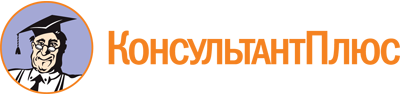 Закон НАО от 12.07.2019 N 109-ОЗ
(ред. от 26.04.2023)
"Об Уполномоченном по правам ребенка в Ненецком автономном округе"
(принят Постановлением Собрания депутатов НАО от 27.06.2019 N 184-сд)Документ предоставлен КонсультантПлюс

www.consultant.ru

Дата сохранения: 17.06.2023
 12 июля 2019 годаN 109-ОЗСписок изменяющих документов(в ред. законов НАО от 02.07.2021 N 275-ОЗ, от 26.04.2023 N 407-ОЗ)